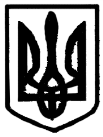 УКРАЇНАДонецька областьМАРІУПОЛЬСЬКА МІСЬКА РАДАР І Ш Е Н Н Явід__23.12.2016____№__7/14-1062__		м.МаріупольПро внесення змін до  рішення Маріупольської міської ради від 30.12.2014 №6/43-5014 «Про затвердження списку присяжних»На виконання подання територіального управління Державної судової адміністрації України в Донецькій області від 10.08.2016 №06-1136-16, від 10.08.2016 №06-1135-16 та від 20.09.2016 №06-1295/16, керуючись ст.127 Конституції України, п.1 ч.9 статті 31, статтею 383 Кримінального процесуального кодексу України, статтею 64 Закону України «Про судоустрій і статус суддів», статтями 25, 59 Закону України «Про місцеве самоврядування в Україні», міська радаВИРІШИЛА:Внести наступні зміни до п.2 рішення міської ради від 30.12.2014 №6/43-5014 «Про затвердження списку присяжних»:Слова та цифри «Затвердити строком на 2 роки» замінити на «Затвердити строком на 3 роки». Викласти додаток 1 у новій редакції (додаток 1). Викласти додаток 2 у новій редакції (додаток 2). Викласти додаток 4 у новій редакції (додаток 3).Копію цього рішення спрямувати до територіального управління Державної судової адміністрації України в Донецькій області, Жовтневого районного суду районного суду м. Маріуполя, Приморського районного суду м.Маріуполя, Орджонікідзевського районного суду м.Маріуполя.3.	Контроль за виконанням цього рішення покласти на першого заступника міського голови Голтвенка О.В., постійну депутатську комісію з питань гласності, законності, депутатської діяльності, розвитку місцевого самоврядування та євроінтеграції (Гринько). Міський голова	В.С.БойченкоДодаток 3до рішення міської ради 23.12.2016 №7/14-1062Списокприсяжних Приморського районного суду м.МаріуполяСекретар міської ради							С.Г.Махсма№з/пПрізвище, ім’я, по батькові, Домашня адреса, телефонМісце роботи1.Величко Ігор СтаніславовичТимчасово не працює2.ЖивкоЛариса Миколаївна	Тимчасово не працює3.ЗемлянийВолодимир МиколайовичМаріупольський порт4.Клімова Ірина Михайлівна КЗ «Маріупольське територіальне об’єднання здоров’я дитини та жінки»5.Натаріна Марина МихайлівнаТимчасово не працює6.НікітінаЮлія ГригорівнаПриморська районна адміністрація7.ОлійникНаталія БорисівнаТимчасово не працює8.ПетуховДмитро ВікторовичПАТ ММК «ім. Ілліча» цех аглофабрика9.РибалкоТетяна ВолодимирівнаТимчасово не працює10.Сергієнко Світлана ІванівнаСанаторій ОДКТС11.СірякНаталія МиколаївнаМаріупольський порт12.Федосова Ірина ВасилівнаПДТУ13.Шаліна Олена ЗіновіївнаПенсіонер14.Шамрін Володимир ГригоровичПенсіонер